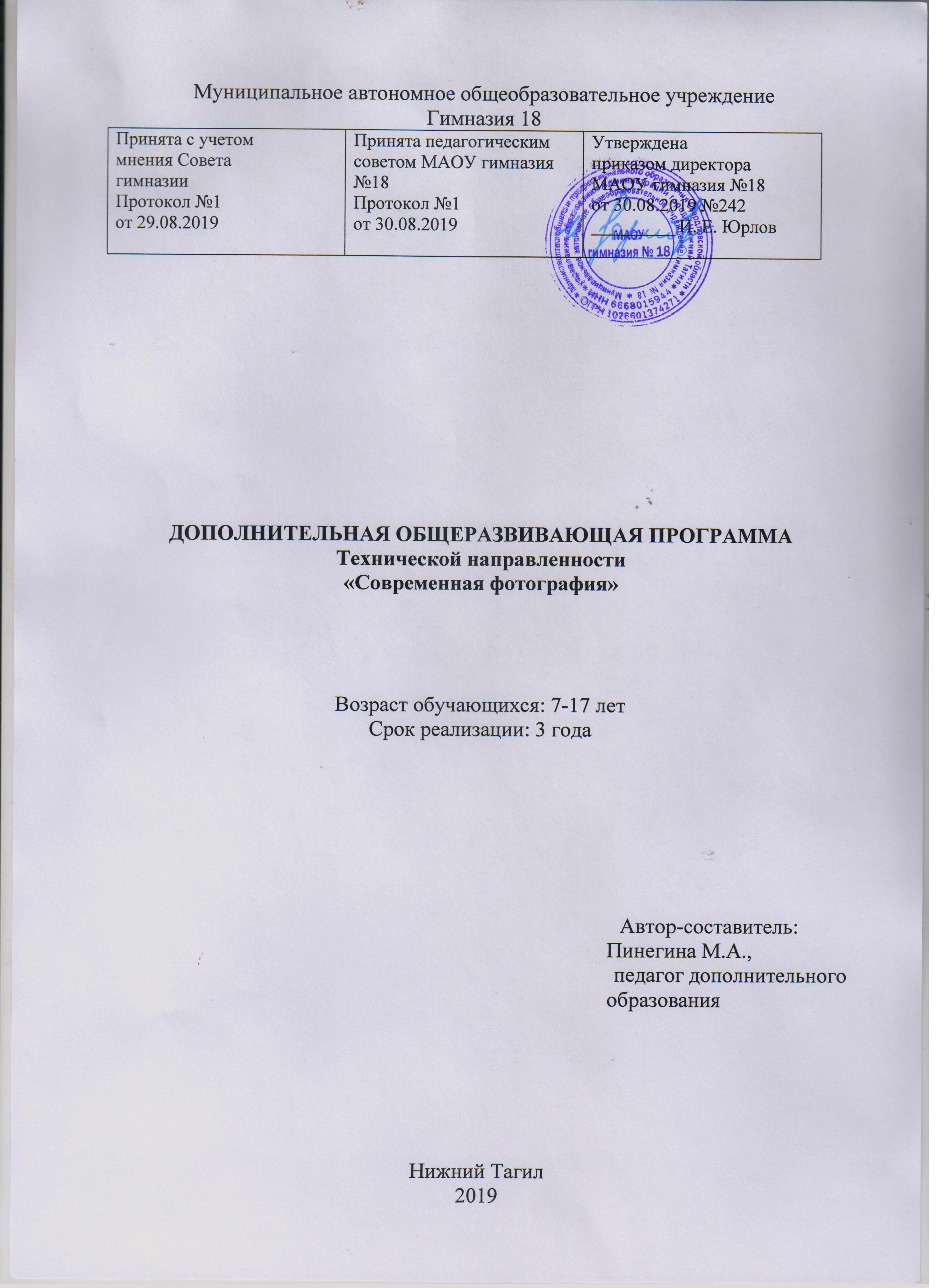 ПОЯСНИТЕЛЬНАЯ ЗАПИСКААктуальность программы Визуальная информация в современном мире вносит ощутимый вклад в формирование культурных ценностей и эмоциональной сферы личности. Действительность, демонстрируемая из СМИ, кинофильмов, интернета и т.д. способствует возникновению искаженного мировоззрения. Фотография, в свою очередь, является одним из самых достоверных средств отражения действительности.Освоение искусства фотографии способствует развитию у детей умения эмоционально откликаться на окружающий мир, видеть в нем многообразие красок, форм, материалов. Занятия фотографией приобщают обучающихся к активной общественной жизни, любви к "малой" родине, помогают адаптироваться в сложной обстановке современного мира, способствуют развитию наблюдательности и эстетического мировосприятия, а также чувства патриотизма.Фотография играет огромную роль в жизни современного человека. Она является эффективным и удобным способом для восприятия и передачи информации, историческим источником. Фотография способствует развитию интеллектуально-поисковых и исследовательских способностей. В процессе фотографирования учащиеся знакомятся с основными принципами фотоискусства, со способом компоновки кадра, учатся творческой переработке информации, полученной из разных источников.Но самое главное: фотография – это мощное средство развития творческого мышления, В образовательном процессе реализуются такие формы, как урок, практические и лабораторные занятия, экскурсии, съемки на открытом воздухе. Отличительной особенностью данной программы является и то, что в процессе обучения используются такие методы, как проблемно – поисковый метод, метод проектов, используется деятельностный подход.Программа «Современная фотография» разработана с учетом действующих нормативных правовых актов в сфере дополнительного образования:Концепция развития дополнительного образования детей (утверждена распоряжением Правительства Российской Федерации от 4 сентября 2014 г. №1726-р). Порядок организации и осуществления образовательной деятельности по дополнительным общеобразовательным программам (утвержден Приказом Министерства образования и науки Российской Федерации от 29 августа 2013 г. №1008).Письмо Министерства образования и науки Российской Федерации от 18.11.2015 №09-3242 «О направлении информации» (вместе с «Методическими рекомендациями по проектированию дополнительных общеразвивающих программ (включая разноуровневые программы)».СанПиН 2.4.4.3172-14 «Санитарно-эпидемиологические требования к устройству, содержанию и организации режима работы образовательных организаций дополнительного образования детей» от 04. 07.2014 года №41.Новизну программы определяет возможность использования в процессе обучения такой формы деятельности учащихся как научно-исследовательская: написание рефератов по теории фотографии и фотоискусства, поисково-исследовательская работа по материалам исторической ценности архитектурных комплексов города и отдельных зданий, памятников архитектуры и культуры, развитию спорта, фоторепортажи, отражающие жизнь города, создание презентаций по материалам собственных исследований.  Изучая тему «Режиссура в фотографии», каждый выступает в роли режиссера постановочного кадра, учась организовывать деятельность группы.Кроме этого, согласно большинству программ по фотографии, обучение должно начинаться с 10-ти лет. К этому возрасту, в силу сложившихся обстоятельств, воспитанники имеют различный уровень подготовки по  творчеству. Поэтому некоторые из них начинают отставать, что отрицательно сказывается на мотивации и личностных качествах детей. К тому же, различный уровень подготовки затрудняет работу педагога: времени на индивидуальную работу с каждым фотографом не хватает, т. к. слабые обучающиеся требуют к себе большего внимания. Сегодня наблюдается пробуждение интереса к техническому творчеству с более раннего возраста. Принимая во внимание перечисленные причины, было принято решение набирать в фотолабораторию младших школьников, начиная уже с 7 лет. Выравнивая для коллектива стартовые условия, мы получили в результате более высокий уровень знаний, умений и навыков обучающихся, повысилась наполняемость объединения. Педагогическая целесообразность программы тесно связана с курсом общеобразовательной школы по многим предметам, но не повторяет их, а дополняет и углубляет, возникает межпредметная интеграция: химия: растворы, химические соединения, составления растворов и т.д.физика: оптика, механика, температура и т.д.история: история фотография и фотоискусства.ИЗО: правила компоновки изображения - понятие о масштабе, проекциях, сечениях и размерах.В процессе обучения учащиеся узнают теорию фотографии, углубляют исторические знания по  родному городу и  краю. Но для того, чтобы сделать хорошую фотографию, воспитанники получают специальные знания по композиции, основам строения света, фототехнике, основам компьютерных технологий. Также они приобретают практические умения владения фотоаппаратом, работы на компьютерах, представления о культуре работы с химическими растворами, что является очень важным при интеграции с уроками химии.Важная задача педагога – научить детей и подростков, используя различные техники фотографирования и приспособления, рационально организовывать свою работу. Педагог должен выстроить ход занятия так, чтобы воспитанники, работая над фотографией, могли на практике применить знания, полученные в школе (по истории, физике, химии, истории), дать им возможность осознать необходимость углубления этих знаний и тем самым влиять на улучшение успеваемости по школьным предметам.Цель программы - обеспечение условий для развития общей культуры и  творческих способностей личности средствами фотоискусства.Задачи программы:Развитие мотивации к познанию и творчеству в области фотоискусства.Развитие качеств личности, необходимых для овладения методами, средствами и приемами художественной фотографии: воображения, творческого мышления, технической грамотности, аккуратности, самостоятельности, способности к принятию нестандартных творческих решений, организаторских и коммуникативных способностей.Овладение учащимися техническими средствами фотографии, использование информационно-коммуникационных технологий в области фотографии и развитие умений применять их для создания собственного образа увиденного. Выполнение различных жанров фотографии, создание художественных фотографических изображений аналоговыми и цифровыми методами.Создание условий для культурного и профессионального самоопределения, творческой самореализации личности ребенка.Адресатом программы являются младшие школьники, подростки и учащиеся юношеского возраста. Важную роль в подготовке к творческому труду играет начальная школа. Именно в младшем школьном возрасте развиваются воображение и фантазия, творческое мышление, воспитывается любознательность, активность и инициативность, формируются умения наблюдать и анализировать явления, проводить сравнения, обобщать факты, делать выводы, практически оценивать деятельность. Начинают складываться и дифференцироваться интересы, склонности, формируются потребности, лежащие в основе творчества. Высокий уровень развития творческого мышления младшего школьника предполагает сформированность у учащихся активной позиции; позиции экспериментатора и проектировщика уже в основной и старшей школе. Особенностью работы с подростковым и юношеским возрастом должно стать усиление внимания к методам познания, формированию навыков самостоятельной работы учащихся, к развитию интереса к проектно-исследовательской деятельности, внимание к изучению новинок в области науки, техники, производства, изучение передовых технологий в разных сферах жизнедеятельности человека уже в целях осознанного выбора будущей профессиональной деятельности. Особое внимание следует обратить на использование современных методов познания и на изучение этих методов, на практическую ориентацию учебного процесса и результатов проектно-исследовательской деятельности учащихся. Срок реализации программы. Представленная программа имеет долгосрочный характер и рассчитана на три года обучения. Благодаря разно- уровневой организации содержания, после ее завершения обучающиеся могут повторить курс обучения, но уже по индивидуальному маршруту.Формы реализации. На занятиях используется групповая и индивидуальная формы работы. При групповой форме занятий все обучающиеся одновременно выполняют одно и то же задание. Далее целесообразно сочетание групповой и индивидуальной форм работы, при этом каждый обучающийся проводит фотосъёмку, обработку и печать изображений индивидуально. ПЛАНИРУЕМЫЕ РЕЗУЛЬТАТЫПрограмма «Современная фотография» носит дифференцированный и вариативный характер, поэтому планируемые результаты распределяются по уровням освоения содержания программы: стартовый, базовый, продвинутый. СОДЕРЖАНИЕ И ОБЪЕМ ОБРАЗОВАТЕЛЬНОЙ ПРОГРАММЫПрограмма рассчитана на 108 часов в первый год обучения (3 часа в неделю) и 108 часов – в последующие годы (3 часа в неделю). Занятия разделены на академические часы (45 минут) с перерывами между ними по 10 минут. Набор в группы свободный, состав групп является постоянным, количество обучающихся в группе – 15 человек.Процесс обучения разбивается на три уровня, содержание которых логически связано в одну педагогическую цепочку: от простого к сложному, от фотосъемки на цифровой носитель к экспериментальной фотографии. Стартовый уровень обучения – это уровень начальной фотографии. Продолжительность этого этапа – один год. Группа формируется из обучающихся 7-14 лет. Формирование учебных групп проводится с предварительной беседой, которая выявляет степень развития детей и подготовленность их к техническому творчеству.Базовый уровень обучения – аналоговая фотография. Этот уровень включает второй год обучения. Группа формируется из учащихся, прошедших обучение на стартовом уровне, а также учащихся 13-15 лет, вновь поступивших и имеющих навыки в техническом творчестве.Продвинутый уровень обучения – уровень экспериментальной фотографии. Этот этап включает 3-й и год обучения. Группа третьего года формируется из ребят, прошедших обучение на базовом уровне, и учащихся 14-17 лет, вновь поступивших и имеющих достаточные навыки в техническом творчестве. Они работают, в основном, самостоятельно, получая при необходимости консультации и рекомендации педагога. Программа состоит из трех модулей, которые соответствуют уровням освоения программы. Рабочие программы модулей представлены в приложениях:1.	Приложение № 1. Рабочая программа модуля «Современная фотография: стартовый уровень».2.	Приложение № 2. Рабочая программа модуля «Современная фотография: базовый уровень».3.	Приложение №3. Рабочая программа модуля «Современная фотография: продвинутый уровень».ОРГАНИЗАЦИОННО-ПЕДАГОГИЧЕСКИЕ УСЛОВИЯ4.1. Учебный планКалендарный учебный график на 2018-2019Начало учебного года: 01 сентября 2018 года. 	Конец учебного года: 31 мая 2019 годаПродолжительность учебного года – 36 учебных недель.Сроки продолжительности обучения:Материально-технические и кадровые условияМатериально-технические условияСведения о помещениях для проведения занятийЗанятия проводятся в кабинете «Мастерская современной и исторической фотографии» МАОУ Гимназия №18 г. Нижний Тагил. Площадь кабинета для занятий составляет 18 кв.м., подсобных помещений нет. Перечень оборудования учебного кабинетаПеречень оборудования, технических средств обучения, материалов, необходимых для занятийКадровые условияПинегина Марина Александровна,педагог дополнительного образования.Образование: высшее (НТГСПА в 2013 г.)Направленность: Естественнонаучное образование. Квалификация и звание: Бакалавр.Общий трудовой стаж – 22 годаСтаж педагогической работы (работы по специальности) – 12 лет.Эксперт городских и областных мероприятий: городских фотоконкурсов: «Юность России», «Мир Глазами детей», «Моей семьи счастливые моменты».ОЦЕНОЧНЫЕ МАТЕРИАЛЫМониторинг образовательных результатов представляет целостную систему наблюдения за учащимися.Мониторинг результатов обучения учащегося по дополнительной общеразвивающей программе «Современная фотография»Карточка самооценки «Мои достижения» МЕТОДИЧЕСКИЕ МАТЕРИАЛЫЛитература для педагогаАгафонов, А.Н., Пожарская, С. А. Фотобукварь.- М: Детская книга, 1993.Алан Розенталь Создание кино- и видеофильмов от А до Я.-М.:Издательство ТРИУМФ,2003 – 352 с.Дик, Н.Ф. Обучаем и воспитываем по-новому. Инновационные формы внеучебной деятельности в 5-9 классах. – М: Феникс, 2009.Дыко, Л.А. Основы композиции в фотографии. – М: Высшая школа, 2009.Кэлви Тейлор-Хоу. Освещение при студийной съемке. – М.: АРТ-РОДНИК, 2008Лапин, А.И. Фотография. Учебное пособие.-М.: Изд-во Московского университета, 2003Панкратова Т.А. Фотошоп 7: учебный курс. - СПб: Издательский дом «Питер», 2003.Розов, Г. Как снимать: Что может ваша камера?/Георгий Розов._М.:Астрель,2012.-512с.:илОдаренный ребенок. Особенности обучения. – М: Просвещение, 2006.Психологический практикум. Тестируем детей. – М: Феникс, 2009.Фотография. Энциклопедический справочник. - Минск, 1992.Литература для обучающихсяИнтернет-ресурсыhttp://photo.far-for.net http://omoses.livejournal.com/17807.html http://www.lookatme.ru/flows/fotografiya/posts/54564-mastera-fotoreportazha-2008-11-23  http://kaketosdelano.ru www.fotodelo.ru Периодические изданияСоветское фотоФотомастерскаяРусский репортерРоссийское фотоФото и видеоNational GeographicОбразовательные технологии и методы обученияДля эффективной реализации программы используются следующие педагогические технологии:технологии проектного обучения;технологии проведения мастерских.Методы, используемые на занятиях, можно разделить на несколько групп:Информационные (устные словесные и демонстрационные).Устные словесные методы: рассказ, беседа, инструктаж. Нужно учитывать, что беседа может иметь место не на каждом занятии. Рассказ применяется для сообщения новых знаний, он должен быть лаконичным и чётким, сочетать точность познавательных сведений с живым и ярким повествованием.Демонстрационные методы реализуют принцип наглядности в обучении и опираются на демонстрацию книг, журналов, альбомов с примерами фотографий, позволяющие зрительно воспринимать услышанное. Средства наглядности позволяют дать учащимся разностороннее понятие о каком- либо виде съёмки и способствуют более прочному усвоению материала. Практические (репродуктивные, проектные, метод проектного наставничества)Репродуктивные методы способствуют формированию умений запоминать и воспроизводить информацию. Фактически это сочетание словесных методов с демонстрационными, то есть объяснительно-иллюстративные методы.Проектные методы на практике ведут к изменению роли и функции педагога. Педагог при таком подходе выступает консультантом, партнером, организатором познавательной деятельности обучающихся. В процессе работы над проектом у детей появляется потребность в приобретении новых знаний и умений. Происходит процесс закрепления навыков работы над отдельной темой или модулем в целом. Метод проектного наставничества как «обучение действием» предполагает систему проектного обучения учащихся, в отношении которых осуществляется наставничество, посредством приобретенного опыта с возможностью его дальнейшего применения при фотосъёмке и получении фотопродукта. Приложение №1 к дополнительной общеразвивающей программе «Современная фотография», утвержденной решением методического совета  МАОУ Гимназия №18РАБОЧАЯ ПРОГРАММА МОДУЛЯ «Современная фотография. Стартовый уровень»1. Планируемые результаты реализации модуляПредметные результатыпознакомить с историей фотографии; познакомить с инструментами и материалами при организации безопасной работы;дать обучающимся необходимый уровень компетенций в фотоискусстве;знать теоретические основы фотографии;знать названия жанров и видов;уметь использовать сведения в фотографиях;научить работать с фотоаппаратом;научить обрабатывать фотографии на компьютере.Метапредметные результатынаучить оценивать правильность выполнения учебной задачи, собственных возможностей ее решения; развить умение диагностики результатов познавательно-трудовой, творческой деятельности по принятым критериям и показателям;научить соблюдать нормы и правила безопасности;совершенствовать умение учитывать разные мнения и стремиться к координации разных позиций в сотрудничестве, работать в группе.Личностные результатыпривить потребность к творчеству, желание получить более сложные фотоснимки;способствовать формированию ответственного отношения к учению, готовности и способности обучающихся к саморазвитию и самообразованию;осознавать ответственное отношение к собственному здоровью, к личной безопасности и безопасности окружающих.2. Тематическое планирование3. Содержание модуля1.Вводное занятие.Знакомство с обучающимися. Ознакомление с правилами поведения в фотоклассе. Значение фотографии в жизни нашего государства. Ознакомление с планами и порядком работы творческого объединения. Организационные вопросы. Демонстрация фотографий.2. Устройства цифрового фотоаппарата.Выбор цифровой камеры исходя из целей использования. Устройство фотоаппарата и характеристики, влияющие на качество снимка: матрица, объектив, стабилизатор, видоискатель, дисплей. Карты памяти и источники питания фотоаппарата. Виды затворов. Экспозиционные параметры, работа в режиме автомата, программы, ручной настройки экспозиции. Баланс белого, чувствительность матрицы. Объектив и его характеристики. Трансфокация, цифровое увеличение. Вспышка встроенная и внешняя, условия ее использования.Практическая работа. Фотосъемка: работа с экспозицией (приоритет выдержки, приоритет диафрагмы). Фотосъемка: работа с экспозицией (ручные настройки параметров экспозиции); меню сцен; ручная фокусировка и автофокусировка; работа с длительной выдержкой. Исследование функции баланса белого (автоматические настройки  и ручная пользовательская настройка баланса).  Съемка в различных условиях с изучением функции чувствительности матрицы. Использование видоискателя и дисплея в различных условиях съемки. Объектив и его характеристики (широкоугольные, универсальные, длиннофокусные объективы). Зависимость глубины резко изображаемого пространства от диафрагмы. Лабораторная работа по исследованию угла поля зрения при изменении фокусного расстояния объектива. Исследование функции цифрового увеличения. Использование вспышки (встроенная вспышка и ее настройка). Использование внешней вспышки с установкой на камеру и с установкой в качестве ведомой вспышки (изменение параметров настройки фотоаппарата в случае использования внешней вспышки). Анализ отснятого материала.3. История фотографии.Этапы изобретения фотоаппарата. Известные фотографы прошлого. Фотография как искусство, анализ работ известных фотохудожников. Изобретения фотоаппарата от древнего мира до наших дней. Технология изготовления отдельных частей фотоаппарата Практическая работа. Подготовка докладов по фотографам прошлого. Изготовление камеры Обскур. Изготовления фотоаппарата (из спичечного коробка). Фотосъемка.4. Жанры фотографии.Пейзаж, натюрморт, портрет, архитектура и скульптура, спорт, фотосъемка животных, репортаж. Жанровая фотография: история жанра и демонстрация работ фотомастеров. Понятие жанра в живописи и фотографии. Осветительная аппаратура, применяемая при съемке портрета, натюрморта. Виды освещения: фронтальный, рисующий, контровой. Виды света, роль отражающих поверхностей. Простейшие схемы установки света. Особенности съемки при естественном освещении. Цветовая температура света. Особенности выбора экспозиционной пары в зависимости от условий съемки и требований жанра. Виды портрета. Работа с моделью: поза, жест, движение и мимика. Фон в портрете. Тональность. Пейзаж. Особенности съемки в ночное и вечернее время. Контровой свет в пейзаже. Репортаж. Правила репортажной съемки. Свет в репортажной съемке. Использование меню сцен. Особенности съемки детей и животных. Работа в жанре Натюрморт. Фон, тональность в натюрморте. Практическая работа. Посещение музея. Анализ работ, выполненных в различных жанрах. Размещение осветительных устройств в соответствии с требованием жанра и идеей фотоснимка. Фотосъемка при естественном освещении в различное время суток и при различной погоде. Фотосъемка по заданиям: портрет, натюрморт, пейзаж. Сюжетная съемка («Скорость», «Профессия», «Счастье», «Сострадание», «Будьте здоровы»). Исследования коммуникативных навыков учащихся, умение работать в группе в процессе выполнения творческого задания (плакат-коллаж против наркотической, алкогольной зависимости «Помоги себе сам»). Фоторепортажи мероприятий, отражающих традиции народов Среднего Урала.  Поисково-исследовательская работа, написание рефератов по материалам исторической ценности архитектурных комплексов города и отдельных зданий. Создание презентаций по материалам собственных исследований. Макросъемка, работа с экспозиционными параметрами. Глубина резкого пространства в макросъемке.5. Заключительное занятие.Подведение итогов работы за год. Подготовка фотографий к отчетной выставке и для проведения соревнований среди обучающихся творческого объединения. Проведение фотовыставки. Итоги фотовыставки. Награждение победителей. Анализ недостатков. Перспективы дальнейшей деятельности.Приложение №2 к дополнительной общеразвивающей программе «Современная фотография», утвержденной решением методического совета  МАОУ Гимназия №18РАБОЧАЯ ПРОГРАММА МОДУЛЯ «Современная фотография. Базовый уровень»1. Планируемые результаты реализации модуляПредметные результатыузнать об истории фотографии России и о роли фотографии в истории страны.правила оценки в фотоконкурсах и методики их проведения;научить составлять фоторастворы;обучить работать с аналоговой фотографией;научится снимать на плёночный фотоаппарат; уметь обрабатывать фотоматериалы с помощью компьютерных технологий.Метапредметные результатыформировать умение адекватно воспринимать оценку педагога;различать способ и результат действия;научить вносить коррективы в действия на основе их оценки и учета сделанных ошибок;сформировать умения понимать причину успеха и неуспеха учебной деятельности,обучить умению договариваться о распределении функций и ролей в совместной деятельности,развивать мотивы и интересы своей познавательной деятельности.Личностные результатыспособствовать развитие осознанного и ответственного отношения к собственным поступкам;способствовать формирование коммуникативной компетентности в процессе образовательной, учебно-исследовательской, творческой и других видов деятельности;сформировать потребность в участии в общественной жизни ближайшего социального окружения, общественно полезной деятельности;совершенствовать умение строить жизненные планы с учетом конкретных социально-исторических, политических и экономических условий;сформировать устойчивый познавательный интерес и становление смыслообразующей функции познавательного мотива.2. Тематическое планирование                                     3.Содержание модуля1.Вводное занятие.Знакомство с обучающимися. Ознакомление с правилами поведения в фотоклассе. Значение фотографии в жизни нашего государства. Ознакомление с планами порядком работы творческого объединения. Организационные вопросы. Демонстрация фотографий.2. Аналоговая фотография.         Рисунок проявителем, получение фотоизображения при помощи проявителя и свечи. Контактная печать. Фотограмма с использованием фотоизображения. Композиционное построение аппликационного фотоколлажа, сочетание разнородных изображений и фактур. Техника тонирования фотографии. Оптическая и химическая ретушь. Вытравливание изображения. Репродукция. Особенности репродукционной фотографии. Различные способы репродуцирования при помощи фотоаппарата, увеличителя, вспышки.Практическая работа. Печать фотограмм и фотоколлажей. Составление аппликационных коллажей по индивидуальным творческим заданиям. Выполнение аппликационных коллажей: «История моей семьи», «Дом, в котором я живу», «Мои любимые друзья»; Выполнение групповых творческих работ: «Наш родной край», «В мире животных», «Когда старость в радость». Тонирование фотографий. Ретуширование фотографий. Вытравливание лишнего элемента изображения на снимке. Репродукционная съемка при помощи фотоаппарата, увеличителя, вспышки.3. Композиция и дополнительные композиционные элементы в фотографии. Правила композиции (третей, золотого сечения, диагонали). Представление о снимке как о картине. Объект фотографирования. Изобразительные средства фотографии. Акцентирующее значение глаз и рук в кадре. Построение изображения на фотоснимке. План. Точка съемки. Ракурс. Перспектива. Ритм. Движение в кадре. Статика и динамика снимка, смысловой и изобразительный центр кадра. Равновесие кадра. Тональность. Объект и фон кадра. Виды фонов и их применение, альфа-фон. Световое решение снимка.Практическая работа. Экскурсия в Музей ИЗО, обсуждение художественных произведений с точки зрения композиционного построения. Разбор композиционного построения фотографий известных авторов. Фотосъемка с учетом расположения главных элементов в кадре. Лабораторные работы по практической съемке с учетом точки съемки, ракурса, ритма. Акцент на перспективу тональную, пространственную. Съемка движущихся и статичных объектов. Использование различных фонов в кадре, работа с фоном. Фотосъемка по заданию и самостоятельная. Посещение выставки. Анализ композиционных ошибок собственных фоторабот, перекрестная оценка.4 Photoshop.Photoshop: кадрирование, улучшение цвета, контраст, работа с кривыми, работа со слоями, маски, фильтры.Практическая работа. Обработка в программе Photoshop: настройки программы, настройка инструментов программы. Плагин Camera Raw. Работа с инструментами (быстрые клавиши, палитра, маски, выделение, фильтры, клонирование, кадрирование, трансформирование, улучшение цвета, контраст, работа с кривыми, работа в слоях, ретушь, восстановление старых фотографий, изменение фона в портрете, работа с текстом, формат кадра, экспорт и импорт изображения). Создание панорам с помощью программы Photoshop.5. Заключительное занятие.Подведение итогов работы за год. Подготовка фотографий к отчетной выставке и для проведения соревнований среди обучающихся творческого объединения. Проведение фотовыставки. Итоги фотовыставки. Награждение победителей. Анализ недостатков. Перспективы дальнейшей деятельности.Приложение №3 к дополнительной общеразвивающей программе «Современная фотография», утвержденной решением методического совета  МАОУ Гимназия №18РАБОЧАЯ ПРОГРАММА МОДУЛЯ «Современная фотография. Продвинутый уровень»1. Планируемые результаты реализации модуляПредметные результатыизучит деятельность различных известных фотографов; изучит историю развития фотографии на современном этапе; научить выполнять фотографию в нестандартных методах;работать на компьютере;снимет на различные фотоносители; научатся пользоваться методическими пособиями по фотографии;смогут самостоятельно получать фотоизображения в разных жанрах.Метапредметные результатыосуществлять поиск нужной информации для выполнения исследования с использованием литературы в открытом информационном пространстве, в т.ч. контролируемом пространстве «Интернет»;выбирать и использовать различные виды материалов для решения задач и представления их результатов;ориентироваться на разные способы решения задач;овладеть основами самоконтроля, самооценки, принятия решений и осуществления осознанного выбора в учебной и познавательной деятельности.Личностные результатыв предложенных педагогом ситуациях общения и сотрудничества, опираясь на общие для всех простые правила поведения, делать выбор, при поддержке других участников группы и педагога, как поступить;способствовать формированию уважения к истории, культурным и историческим памятникам;сформировать устойчивую потребность в самовыражении и самореализации, социальном признании;обеспечить готовность к выбору профильного образования.2. Тематическое планирование3. Содержание модуля1. Вводное занятие.Цель и порядок работы объединения. Техника безопасной работы с электронагревательными и другими приборами.2. Известные мировые фотографы. Знакомства с известными  мировыми фотографами.Практическая работа. Подготовка докладов по темам. 3. Основы фотожурналистики.Творчество известных фотожурналистов. Подготовка фоторепортажа на выбранную тему (сценарный план, календарь съемочных мероприятий, фотопрезентация).Практическая работа: Фотосъемка репортажа и создание фотопрезентации.4. Photoshop.Photoshop. Кадрирование, улучшение цвета, контраст, работа с кривыми, работа со слоями, маски, фильтры.Практическая работа. Обработка в программе Photoshop: настройки программы, настройка инструментов программы. Плагин Camera Raw. Работа с инструментами (быстрые клавиши, палитра, маски, выделение, фильтры, клонирование, кадрирование, трансформирование, улучшение цвета, контраст, работа с кривыми, работа в слоях, ретушь, восстановление старых фотографий, изменение фона в портрете, работа с текстом, формат кадра, экспорт и импорт изображения). Создание панорам с помощью программы Photoshop.5. Специальные виды фотосъемки.Микросъемка в науке и технике. Экспозиция при макросъемке. Панорамная съемка. Съемка в ночное время. Творческие виды фотосъемки: цейтраферная съемка. 3-Д фотография. Фризлайт. Сканограммы.Практическая работа. Подбор пленки для различных видов съемки (лабораторная работа). Съемка в ночное время. Съемка фактуры. Панорамная съемка. Съемка с использование техники «стоп-моушн». Съемки 3Д. Посещение выставки. Анализ выставочных работ. Рисунок светом (фризлайт). Посещение выставки, анализ выставочных работ.6. Заключительное занятие.Подведение итогов работы за год. Подготовка фотографий к отчетной выставке и для проведения соревнований среди обучающихся творческого объединения. Проведение фотовыставки. Итоги фотовыставки. Награждение победителей. Анализ недостатков. Перспективы дальнейшей деятельности.УровеньПланируемые результатыПланируемые результатыПланируемые результатыУровеньПредметныеМетапредметныеЛичностныеСтартовый(к концу первого год обучения)познакомить с историей фотографии, с инструментами и материалами при организации безопасной работы;дать обучающимся необходимый уровень компетенций в фотоискусстве;знать теоретические основы фотографии;знать названия жанров и видов;научить работать с фотоаппаратом;научить обрабатывать фотографии на компьютере.научить оценивать правильность выполнения учебной задачи, собственных возможностей ее решения; развить умение диагностики результатов фотосъемки, творческой деятельности по принятым критериям и показателям; научить соблюдать нормы и правила безопасности;совершенствовать умение учитывать разные мнения и стремиться к координации разных позиций в сотрудничестве, работать в группепривить потребность к творчеству, желание получать более сложные фотографии;способствовать формированию ответственного отношения к учению, готовности и способностиобучающихся к саморазвитию и самообразованию;осознавать ответственное отношение к собственному здоровью, к личной безопасности ибезопасности окружающихБазовый (к концу второго года обучения)узнать об истории фотографии России, о роли фотографии в истории страны;правилах оценки в фотоконкурсах и методиках их проведения;научить составлять фоторастворы;обучить работе с аналоговой фотографией;научится снимать на плёночный фотоаппарат; уметь обрабатывать фотоматериалы с помощью компьютерных технологий.формировать умение адекватно воспринимать оценку педагога;различать способы и результаты действия;научить вносить коррективы в действия на основе их оценки и учета сделанных ошибок;сформировать умения понимать причину успеха и неуспеха учебной деятельности,обучить умению договариваться о распределении функций и ролей в совместной деятельности,развивать мотивы и интересы своей познавательной деятельности.способствовать развитию осознанного и ответственного отношения к собственным поступкам;способствовать формированию коммуникативной компетентности в процессе образовательной, учебно-исследовательской,творческой и других видов деятельности;сформировать потребность в участии в общественной жизни ближайшего социального окружения, общественно - полезной деятельности;совершенствовать умение строить жизненные планы с учетом конкретных социально-исторических, политических и экономических условий;сформироватьустойчивый познавательный интерес и становление смыслообразующей функции познавательного мотиваПродвинутый (к концу третьего года обучения)изучит деятельность различных известных фотографов; историю развития фотографии на современном этапе; научить выполнять фотографию в не- стандартных методах;работать на компьютере;снимает на различные фотоносители; научатся пользоваться методическими пособиями по фотографии;самостоятельно выполнять фотографии в разных жанрах.осуществлять поиск нужной информации для выполнения исследования с использованием литературы в открытом информационном пространстве, в т.ч., контролируемом пространстве «Интернет»;выбирать и использовать различные виды материалов для решения задач и представления их результатов;ориентироваться на разные способы решения задач;овладеть основами самоконтроля, самооценки, принятия решений и осуществленияосознанного выбора в учебной и познавательной деятельностив предложенных педагогом ситуациях общения и сотрудничества, опираясь на общие длявсех простые правила поведения,  делать выбор, при поддержке других участников группыи педагога, как поступить;способствовать формированию уважения к истории, культурным и историческим памятникам;сформировать устойчивую потребность в самовыражении и самореализации, социальном признании;обеспечить готовность к выбору профильного образования.№МодульТеорияПрактикаФормы аттестации/контроля1.Современная фотография: стартовый уровень4266анализ фотоснимков, участие в городских выставках 2.Современная фотография: базовый уровень3672анализ практической деятельности, опросы, выставки и конференции, анализ результатов проектной деятельности3.Современная фотография: продвинутый уровень2583анализ результатов проектной деятельности, анализ участия в областных и всероссийских конкурсахитогоитого103221анализ результатов проектной деятельности, анализ участия в областных и всероссийских конкурсах1 полугодие17 учебных недель(с 01.09 по 31.12.2018)2 полугодие19 учебных недель(с 10.01 по 31.05.2019)№ п/пОборудованиеКоличество1Шкаф для одежды1 шт2Шкаф для документов1 шт3Стол учебный3 шт4Стулья15 шт№ п/пОборудованиеКоличество1Ноутбук3 шт 2Монитор3 шт3Системный блок 2 шт4Фотоаппарат 2 шт5Фотоаппарат 1 шт6Сканер1 шт7Беспроводная мышь1 шт8Видеокамера1 шт9Штатив1 шт10Мышь проводная2 шт11Удлинитель1 шт12Зарядное устройство1 штКритерииПоказателиКоличество балловМетоды диагностики1. Теоретическая подготовка1.1 Теоретическиезнания по каждому модулюСоответствиетеоретическихзнаний ребенкапрограммнымтребованиямМинимальный уровень – учащийся владеет менее чем ½ объема знаний, предусмотренных программой (1-3 балла) Средний уровень – объем усвоенных знаний составляет более ½ (4-7 баллов)Максимальный уровень – освоен практически весь объем знаний, предусмотренных программой за конкретный период (8-10 баллов)Наблюдение, опрос, беседа1.2 Владение специальной терминологиейОсмысленностьи правильностьиспользованияспециальнойтерминологииМинимальный уровень – учащийся, как правило, избегает применять специальные термины (1-3 балла)Средний уровень – учащийся сочетает специальную терминологию с бытовой (4-7 баллов)Максимальный уровень – специальные термины употребляет осознанно и в их полном соответствии с содержанием (8-10 баллов)Письменные задания,опросПрактическая подготовка2.1 Практические навыки и уменияСоответствие практических умений и навыков программным требованиямМинимальный уровень – учащийся овладел менее чем ½ предусмотренных умений и навыков (1-3 балла)Средний уровень – объем усвоенных навыков и умений составляет более ½ (4-7 баллов)Максимальный уровень – учащийся овладел практически всеми умениями и навыками, предусмотренными программой (8-10 баллов)Анализ выполнения текущих и итоговых работ2.2 Владение специальным оборудованием и оснащениемОтсутствие затруднений в использовании специального оборудования и оснащенияМинимальный уровень – учащийся испытывает серьезные затруднения при работе с оборудованием (1-3 балла)Средний уровень – работает с оборудованием с помощью педагога (4-7 баллов)Максимальный уровень – работает с оборудованием самостоятельно, не испытывая особых затруднений (8-10 баллов)Анализ выполнения текущих и итоговых работ2.3 Творческие навыкиКреативностьв выполнениипрактическихзаданийНачальный уровень развития креативности – учащийся в состоянии выполнить лишь простейшие практические задания (1-3 балла)Репродуктивный уровень – выполняет задания на основе образца (4-7 баллов)Творческий уровень – выполняет практические задания с элементами творчества (8-10 баллов)Анализ выполнения текущих и итоговых работ, участие в выставках и соревнованияхМодульЧто мною сделано?Мои успехи и достиженияНад чем надо работать№		Наименование темыКол-во часовКол-во часовКол-во часов№		Наименование темыобщеетеорияпрактика1Вводное занятие11-2Устройства цифрового фотоаппарата15213История фотографии 10144Жанры фотографии15305Заключительное занятие211Итого:Итого:1084266№		Наименование темыКол-во часовКол-во часовКол-во часов№		Наименование темыобщеетеорияпрактика1Вводное занятие11-2Аналоговая фотография 166103Композиция и дополнительные композиционные элементы в фотографии.5816424Photoshop3212205Заключительное занятие11-Итого:Итого:1083672№Наименование темыКол-во часовКол-во часовКол-во часов№Наименование темыобщеетеорияпрактика1Вводное занятие. Инструктаж по ТБ.11-2Известные мировые фотографы 383Основы фотожурналистики.5124Photoshop3315Специальные виды фотосъемки12326Заключительное занятие11-Итого:Итого:1082583